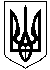 УКРАЇНАЖИТОМИРСЬКА ОБЛАСТЬНОВОГРАД-ВОЛИНСЬКА МІСЬКА РАДАМІСЬКИЙ ГОЛОВА РОЗПОРЯДЖЕННЯвід 26.09.2017    №222(о)Про     проведення      фестивалю авторської пісні та співаної поезії     Керуючись статтею 39 Конституції України, пунктом 19 частини четвертої статті 42 Закону України ,,Про місцеве самоврядування в Україні“, рішенням виконавчого комітету міської ради від 11.01.2017 № 329 ,,Про Порядок організації та проведення мирних зібрань у місті Новограді-Волинському“, розглянувши звернення голови Молодіжної громадської ради                              Загурського Олександра:     1. Взяти до уваги звернення голови Молодіжної громадської ради                              Загурського Олександра про намір провести фестиваль авторської пісні.          Дата та час проведення заходу: 01 жовтня 2017 року,  з 16.00 год. до                 21.00 год.         Місце проведення заходу: територія Фортеці.         Орієнтовна кількість учасників: 100-200 осіб.     2. Відділу культури міської ради (Адамович Л.В.) забезпечити встановлення сцени на території Фортеці.     3. Новоград-Волинському відділу поліції Головного управління           Національної поліції України в Житомирській області (Кононенко Ю.М.) забезпечити охорону громадського порядку на  території  Фортеці під час проведення заходу.      4. Відповідальність за дотриманням громадського порядку під час проведення заходу покласти на голову Молодіжної громадської ради                              Загурського Олександра (тел.: 0679883710).      5. Контроль за виконанням розпорядження покласти на заступника міського голови Шутову Л.В.В.о. міського голови                                                                          Д.А. Ружицький